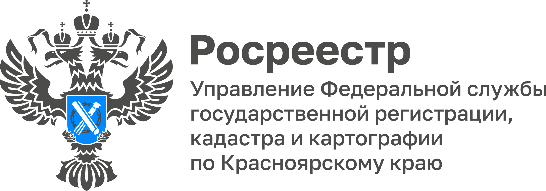 Горячая линия: возможность застройщика направлять в Росреестр заявление от имени участника долевого строительства о регистрации права собственности4 октября (вторник) с 10.00 до 11.00 Управление Росреестра по Красноярскому краю проведет горячую линию «Возможность застройщика направлять в орган регистрации прав заявления от имени участника долевого строительства о регистрации права собственности».Какой порядок направления застройщиком в Росреестр заявления от имени участника долевого строительства?Какие преимущества данного способа подачи заявления?В какой срок осуществляется регистрация права собственности?На эти и другие вопросы ответят специалисты Управления Росреестра по Красноярскому краю. Телефон «горячей линии»: (391) 226-55-13Анонс подготовлен Управлением Росреестра по Красноярскому краю Контакты для СМИ: тел.: (391)2-226-756 е-mail: pressa@r24.rosreestr.ru«ВКонтакте» http://vk.com/to24.rosreestrTelegram https://t.me/Rosreestr_krsk24Одноклассники https://ok.ru/to24.rosreestr